Reference Letter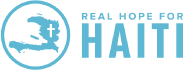 Name: Phone:	E-mail:Name of the applicant you are recommending:What is your connection with the applicant?How long have you known the applicant?How would you define the applicant’s personality?Real Hope for Haiti (RHFH) operates in a rural community. Do you believe the applicant would do well in a self-contained (isolated) environment?   Yes / NoWould you say the applicant is flexible and patient in difficult circumstances and/or living conditions?   Yes / NoPlease briefly define the applicant’s strengths and weaknesses as you see them:Would you say the applicant works well as a member of a team?   Yes / NoWould you say the applicant works well under pressure?   Yes / NoDoes the applicant possess good time management skill?   Yes / NoDo you think the applicant would represent Real Hope for Haiti, as a faith-based non-profit organization, well?   Yes / NoMay we contact you with any additional questions?   Yes / NoI, the undersigned, confirm that all information here contained is accurate and representative to the full extent of my knowledge.			Signature					DateThank you very much for your honest assessment! Please email Erica Mann your responses directly at office@realhopeforhaiti.org 											- Real Hope for Haiti Team, Cazale